DPER - Circular 02/16: Arrangements for Digital and ICT-related Expenditure in the Civil and Public ServiceEnd of Year (EOY) SubmissionTo: The Higher Education AuthorityFrom: ________________________________ (Higher Education Institution)Attached is a breakdown of the actual ICT-related expenditure by the above named body during 20____ in respect of new initiatives, existing initiatives, and non-project expenditure.  Total expenditure was   €_________.The expenditure adhered to the requirements of DPER - Circular 02/16: Arrangements for Digital and ICT-related Expenditure in the Civil and Public Service.  Accordingly, I confirm that:Actual ICT Expenditure 20___Reason(s) for Significant Variation (variation equal to or greater than + / - 10% of the planned expenditure for each Expenditure Category) in Actual versus Planned Expenditure.President: _________________		Signature:     ________________Date:	                        _________________DPER Circular 02/16: Arrangements for Digital and ICT-related Expenditure in the Civil and Public Service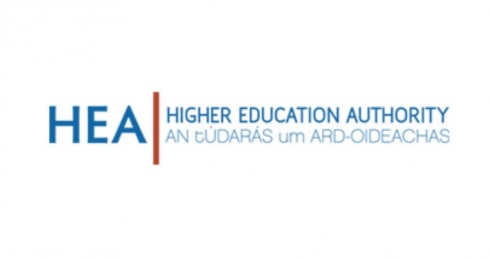 End of Year Submission To: The Digital Governance Oversight Unit, Department of Education and Skills From: Head of System Funding, The Higher Education AuthorityAttached is a breakdown of the actual ICT-related expenditure by the above named body during 20____ in respect of new initiatives, existing initiatives, and non-project expenditure.  Total expenditure was   €_________.I am assured that the expenditure adhered to the requirements of DPER - Circular 02/16: Arrangements for Digital and ICT-related Expenditure in the Civil and Public Service and:the actual expenditure has been approved by the Senior Management Team of the Higher Education Institution;the expenditure aligned with relevant strategies and strategic objectives including an overarching ICT/Technology Strategy for the organisation;governance arrangements for the management of ICT expenditure were maintained throughout the year;expenditure was informed by the Public Service ICT Strategy, the Reform and Renewal Agendas, the Action Plan for Education and initiatives with regard to Shared Services;centrally developed procurement arrangements were utilised where available;From 28th February 2018, specific prior approval was obtained from the Department of Education and Skills prior to commencing any new initiative with a potential value of €25,000 or greater, excluding VAT, and prior to initiating a procurement exercise or entering contract negotiations in respect of qualifying expenditure.Head of System Funding: 	_______________________		Signature:     _______________________Date:    _______________________DPER Circular 02/16: Arrangements for Digital and ICT-related Expenditure in the Civil and Public Service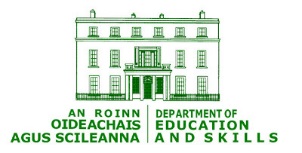 End of Year Submission To: The Digital Government Oversight Unit, Department of Public Expenditure and Reform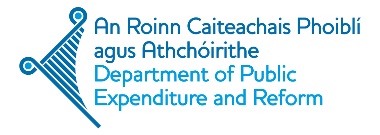 From: The Digital Governance Oversight Unit, Department of Education and SkillsAttached is a breakdown of the actual ICT-related expenditure by the above named body during 20____ in respect of new initiatives, existing initiatives, and non-project expenditure.  Total expenditure was   €_________.I am assured that the expenditure adhered to the requirements of DPER - Circular 02/16: Arrangements for Digital and ICT-related Expenditure in the Civil and Public Service and:  the actual expenditure has been approved by the Management Board of the Department of Education and Skills;the expenditure aligned with relevant strategies and strategic objectives including an overarching ICT/Technology Strategy for the organisation;governance arrangements for the management of ICT expenditure were maintained throughout the year;expenditure was informed by the Public Service ICT Strategy, the Reform and Renewal Agendas, the Action Plan for Education and initiatives with regard to Shared Services;centrally developed procurement arrangements were utilised where available;From 28th February 2018, specific prior approval was obtained from the Department of Education and Skills prior to commencing any new initiative with a potential value of €25,000 or greater, excluding VAT, and prior to initiating a procurement exercise or entering contract negotiations in respect of qualifying expenditure.ICT Liaison:       _______________________		Signature:     _______________________Date:	___________________Part 1:  To Be Completed by the President of the Higher Education Institution under the Aegis of the Higher Education AuthorityConfirmation ChecklistThe actual expenditure has been reviewed by the Senior Management Team of the HEI.The expenditure aligned with relevant strategies and strategic objectives including an overarching ICT/Technology Strategy for the organisation.Governance arrangements for the management of ICT expenditure were maintained throughout the year.Expenditure was informed by the Public Service ICT Strategy, the Reform and Renewal Agendas, the Action Plan for Education and initiatives with regard to Shared Services.Centrally developed procurement arrangements will be utilised where suitable.From 28th February 2018, specific prior approval was obtained from the Department of Education and Skills prior to commencing any new initiative with a potential value of €25,000 or greater, excluding VAT, and prior to initiating a procurement exercise or entering contract negotiations in respect of qualifying expenditure.New Projects / InitiativesExisting  Projects / InitiativesNon-Project ExpenditureTotalExpenditure CategoryHardware€€€€Software, Licensing, proprietary Support & Maintenance€€€€Telecommunications€€€€Licensing€€€€Third Party (non-proprietary) Support/Maintenance€€€€Hosting€€€€IT-Related Training€€€€Externally Acquired ResourcesIT-Related Consultancy€€€€Contractors€€€€External Service Providers€€€€Total€€€€1234Part 2:  To Be Completed by the Head of System Funding within the HEAPart 3:  To Be Completed by the ICT Liaison Officer within the Department of Education and Skills